All Children under age 2 will receive Whole Milk at Mealtime/ Children 2 and up will receive 1% Milk at Mealtime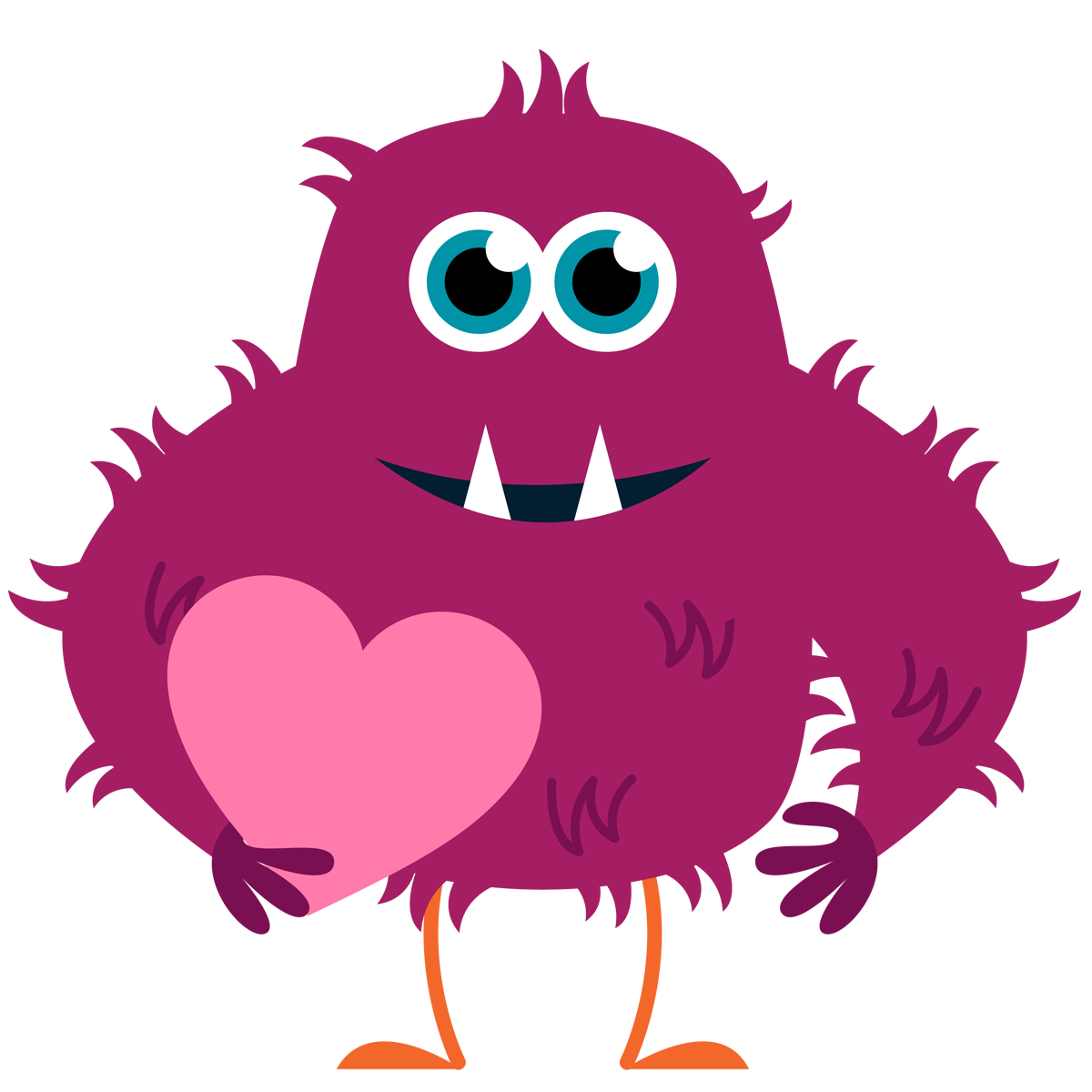 2/52/62/72/82/9Swedish MeatballsMashed PotatoesBroccoliOrangeWG House-Made Dinner RollChicken TacosShredded Lettuce/CheeseSpanish Black Beans
Peas & CarrotsBananaWG Soft Flour TortillaChicken & Rice BakeDiced CarrotsPineappleWG House-Made BreadBeef ChiliRotini PastaWinter Blend VegetablesAppleWG House-Made Corn BreadChicken TendersBBQ SauceShell PastaBroccoliHoneydewWG House-Made Bread 2/122/132/142/152/16Chicken Patty Sandwich BBQ DipSteamed White RiceCauliflowerAppleWG Mini Hamburger BunBeef NachosShredded Lettuce/CheeseSour CreamSpanish Brown RiceWinter Blend VegetablesBananaCorn Tortilla ChipsMeatball MarinaraRotini PastaCornCantaloupeWG House-Made BreadParmesan Noodles & ChickenDiced Carrots Orange WG House-Made BreadMacaroni & CheeseGreen BeansWatermelonWG House-Made Bread2/192/202/212/222/23BBQ Beef Patty Sandwich 3 Way Vegetable Blend OrangeWG Mini Hamburger BunGriddle Pancakes & Chicken SausageSyrupAmerican CheeseDiced Sweet PotatoesBananaTurkey Hot DogKetchupRotini PastaDiced CarrotsWatermelonHot Dog Bun Chicken Tender WrapHouse Made RanchShredded Lettuce/CheeseGreen BeansAppleWG Soft Flour TortillaSloppy Joe BroccoliPineappleWG Mini Hamburger Bun2/262/272/283/13/2BBQ ChickenDiced Sweet PotatoesGreen BeansAppleWG House-Made Dinner RollBeef TacosShredded Lettuce/CheeseSpanish Black BeansQC Vegetable BlendBananaWG Soft Flour TortillaMacaroni & CheeseDiced CarrotsHoneydewWG House-Made BreadItalian Style Chicken Parmesan Seasoned PotatoesBroccoliOrangeWG House-Made BreadSpaghetti & Meatballs in Marinara Sauce3 Way VegetablesMelon Mix WG House-Made Bread